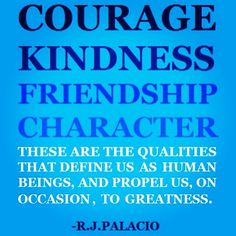 Name:											Grade Level:			Original Precept:																																											What it means to you:																																																																																																																																																																																																																																																																											#EPCHSCHOOSEKINDReturn to Dr. Ward or Mrs. Hewitt by Oct. 14th